Кроссенс– асоціативна головоломка нового покоління. Слово «кроссенс» означає «перетин значень» і придумане за аналогією зі словом «кросворд». Цей вид головоломки винайшли зарубіжні педагоги в 2002 році. Ідея належить письменнику, педагогу і математику Сергію Федіну і доктору педагогічних наук, філософу і художнику Володимиру Бусленко. Ідея кроссенса проста, як і все геніальне. Це асоціативний ланцюжок, що складається з дев'яти картинок. Зображення розташовують так, що кожна картинка має зв'язок із попередньою і наступною, а центральна поєднує за змістом зразу декілька картинок. Завдання того, хто розгадує кроссенс – знайти асоціативний зв'язок між сусідніми (тобто тими, що мають спільний бік) картинками. Зв’язки в головоломці можуть бути і поверхневими, і глибокими.  Японія - країна, в якій народився і працював письменник-новеліст Рюноске Акутаґава.Сакура - символ Японії та японської культури.Божество Будда є центральним символом буддизму. Він має різні зображення та інтерпретації, а його вчення спрямоване на духовне вдосконалення людини, на те, щоб вона пізнала саму себе й усвідомила, що «нічого не залишається без відповіді»: якщо ти вчиняєш добре, то на тебе чекає теж добро, а якщо погано, тобі доведеться відповідати перед вищою силою.Лотос уважається в Японії священною квіткою, пов’язаною з буддизмом. Лотос символізує саме вчення Будди, утілюючи досконалість, мудрість, духовну чистоту, прагнення до моральної довершеності й просвітлення. Ця квітка нагадує про те, що в якому б середовищі не народила ся людина й де б не перебувала, вона здатна досягти високого ідеалу.Павук – символ мудрості, багатства й фортуни.Зображення смерті з косою. Фортуна (удача) відвернулася від Кандати і він помер.Кандата потрапив після смерті в пекло і упав у Криваве озеро.Фудзіяма – головна пам’ятка і символ Японії. Гора Фудзі завжди вважалася місцем де живуть боги, а її вершина - вратами в потойбічний світ. Рюноске Акутаґава.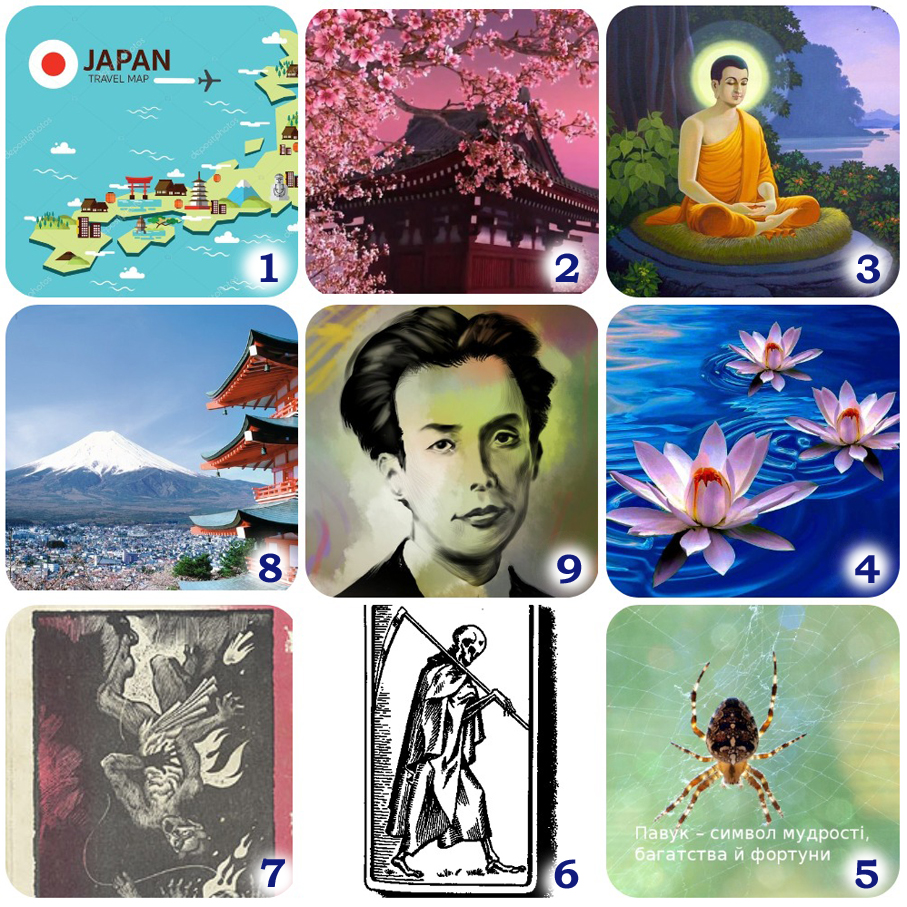 